Edukacja polonistycznaNapisz czasowniki zaczynające się na podaną literę. Pamiętaj czasownik odpowiada na pytanie „co robi?”, „co się z nim dzieje?”.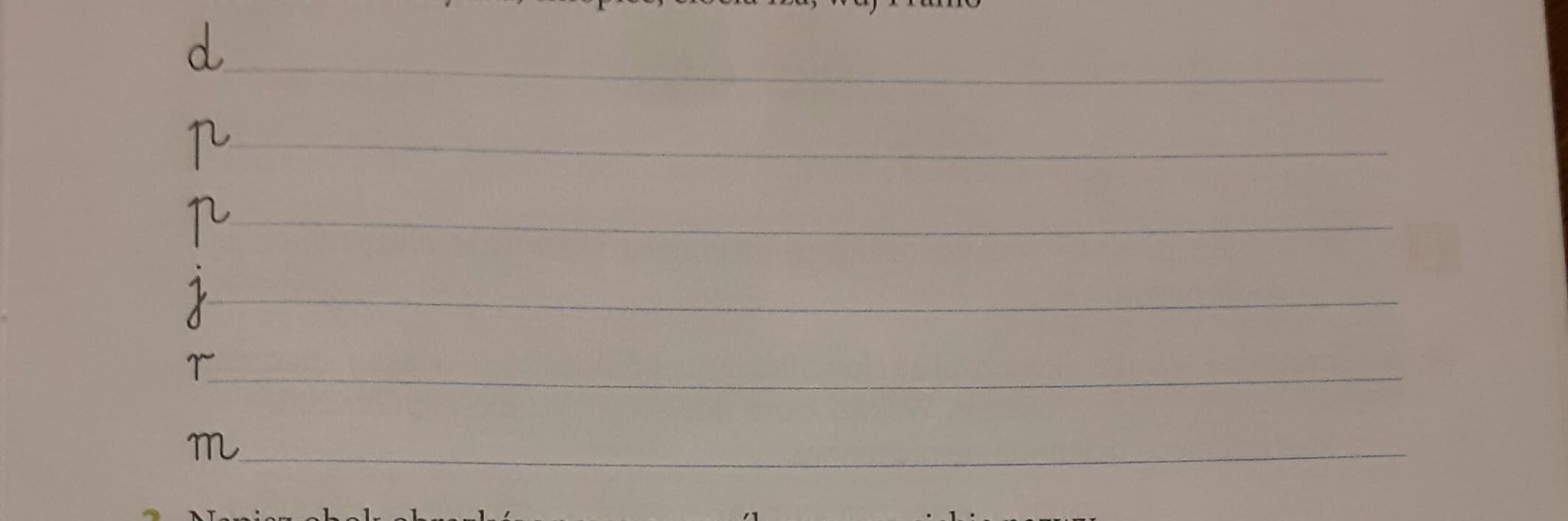 Obok obrazków napisz rzeczowniki. Pamiętaj rzeczownik odpowiada na pytanie „kto to?”, „co to?”.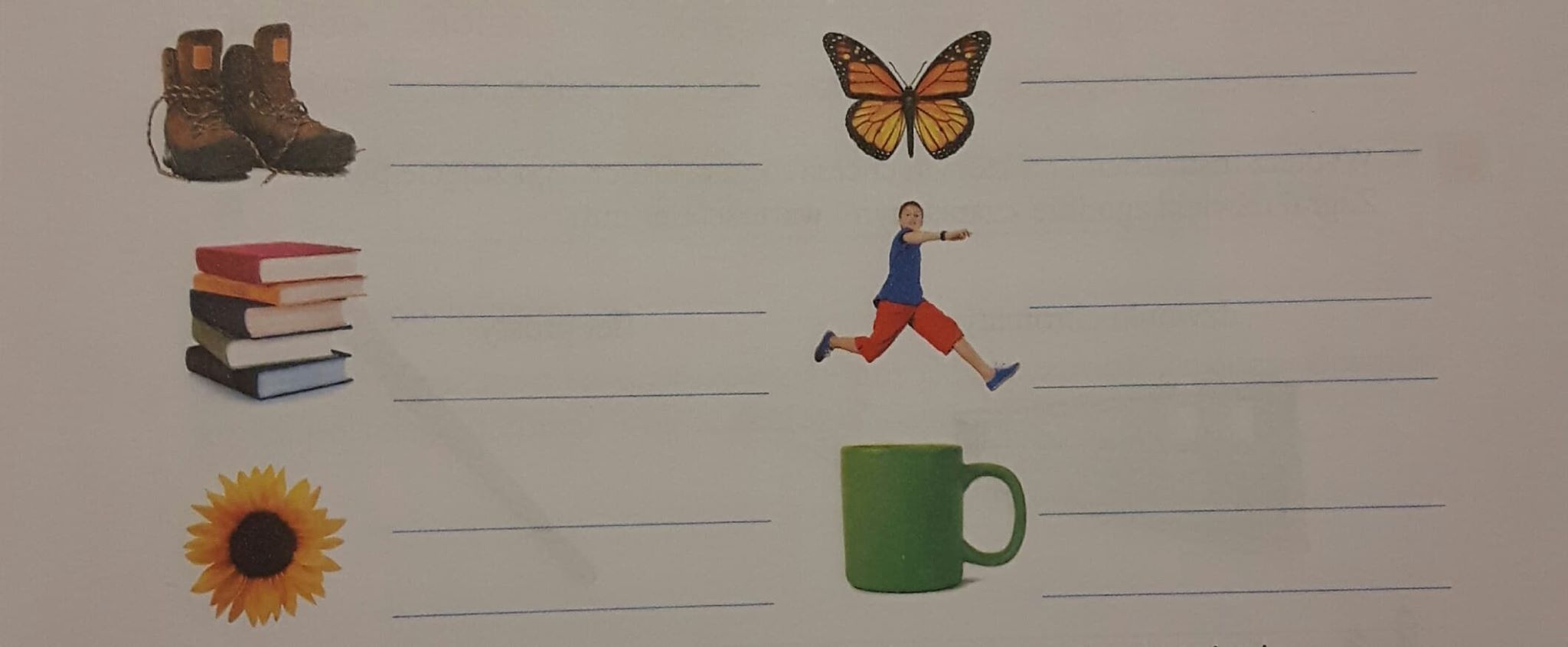 Ułóż po jednym zdaniu z każdym rzeczownikiem.Edukacja matematycznaDzielimy – powtórzenie.Wykonaj działania. Możesz skorzystać z tabliczki mnożenia. Jeśli nie masz jej w domu, to wklejam ją specjalnie dla Ciebie poniżej. Wydrukuj i zachowaj. Może się jeszcze przydać. 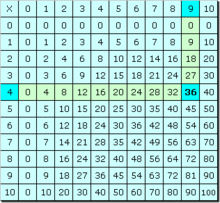 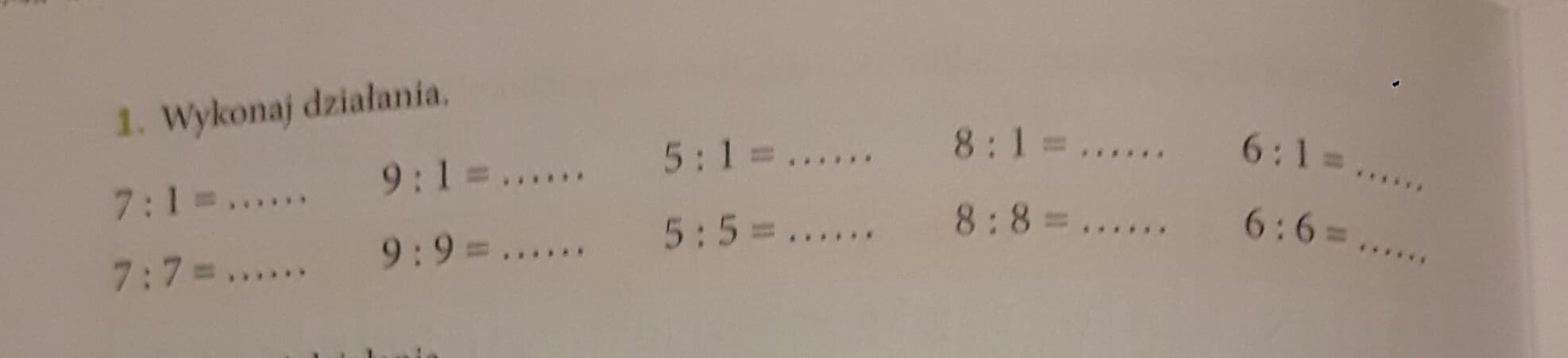 Wykonaj także te działania. Tym razem możesz skorzystać z kalkulatora.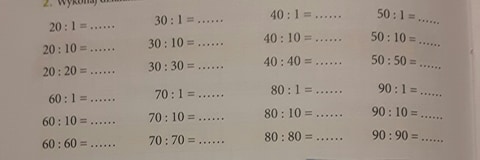 Spróbuj rozwiązać zadania z treścią.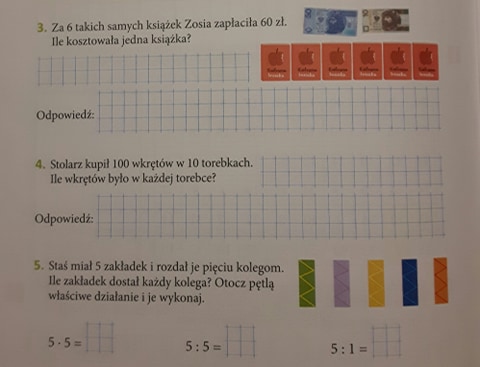 Edukacja przyrodnicza.Rośliny lecznicze na polu, na łące, w lesie i w ogrodzie.Zanim przystąpisz do pracy, obejrzyj poniższy film.https://www.youtube.com/watch?v=4mSlvgPHHc0Uzupełnij w wyrazach brakujące litery i odczytaj zdania.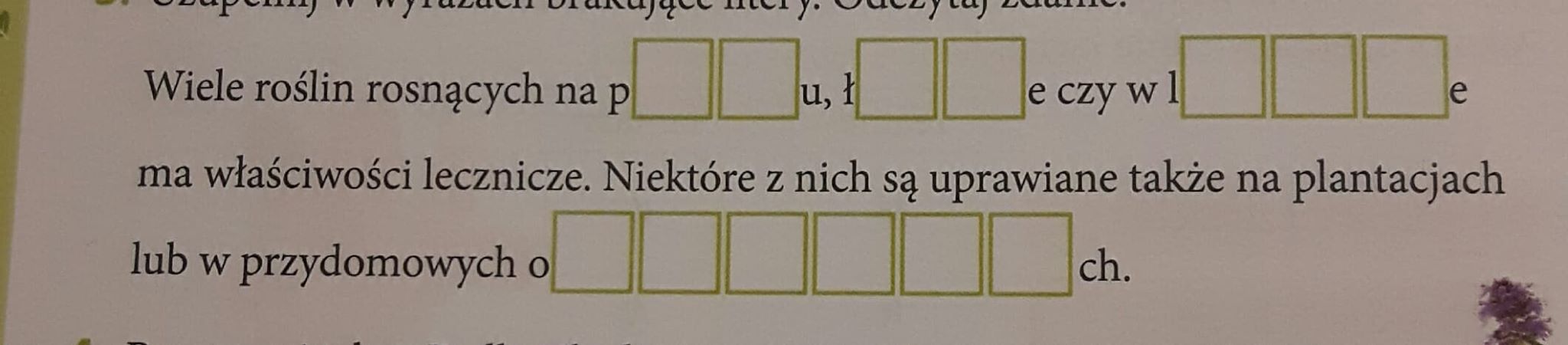 Przeczytaj, jaki  wpływ mają niektóre rośliny lecznicze na inne rośliny. Wytnij           i przyklej obrazki nad właściwym opisem.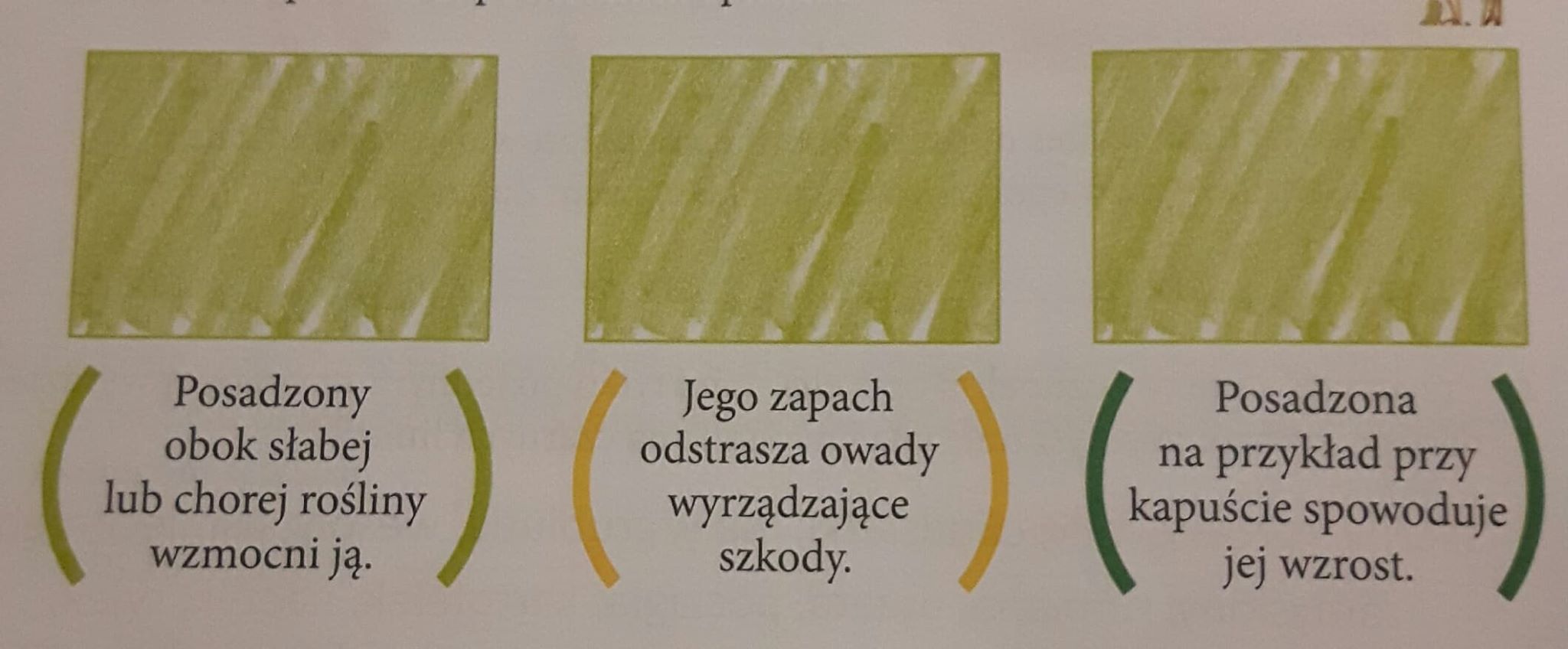 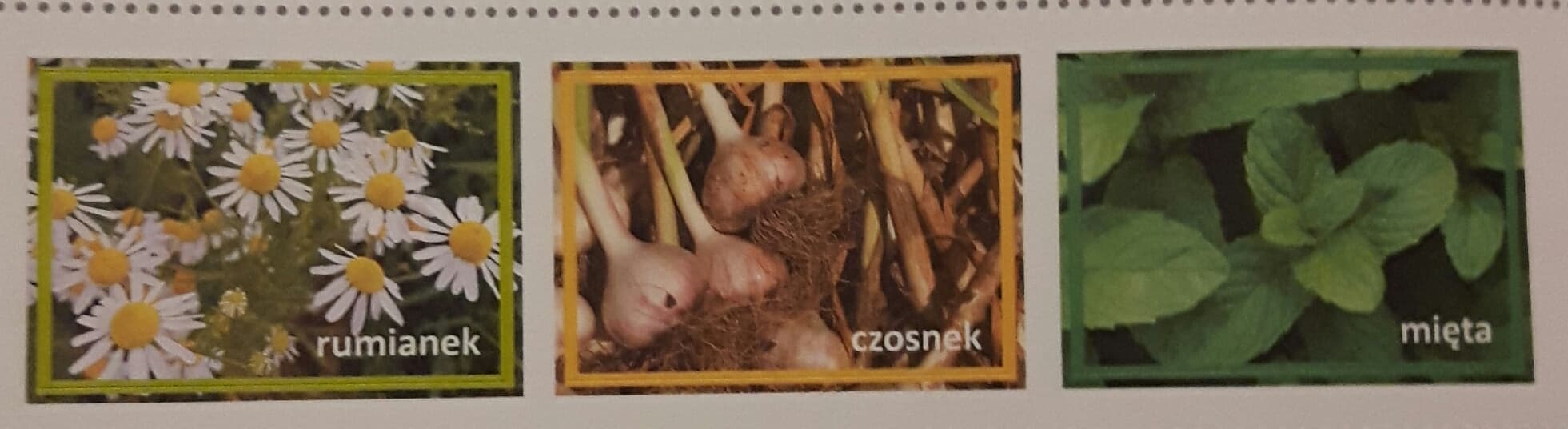 Wiele roślin leczniczych jest sprzedawanych w aptekach. Połącz strzałkami zdjęcia opakowań ziół z ich opisami. 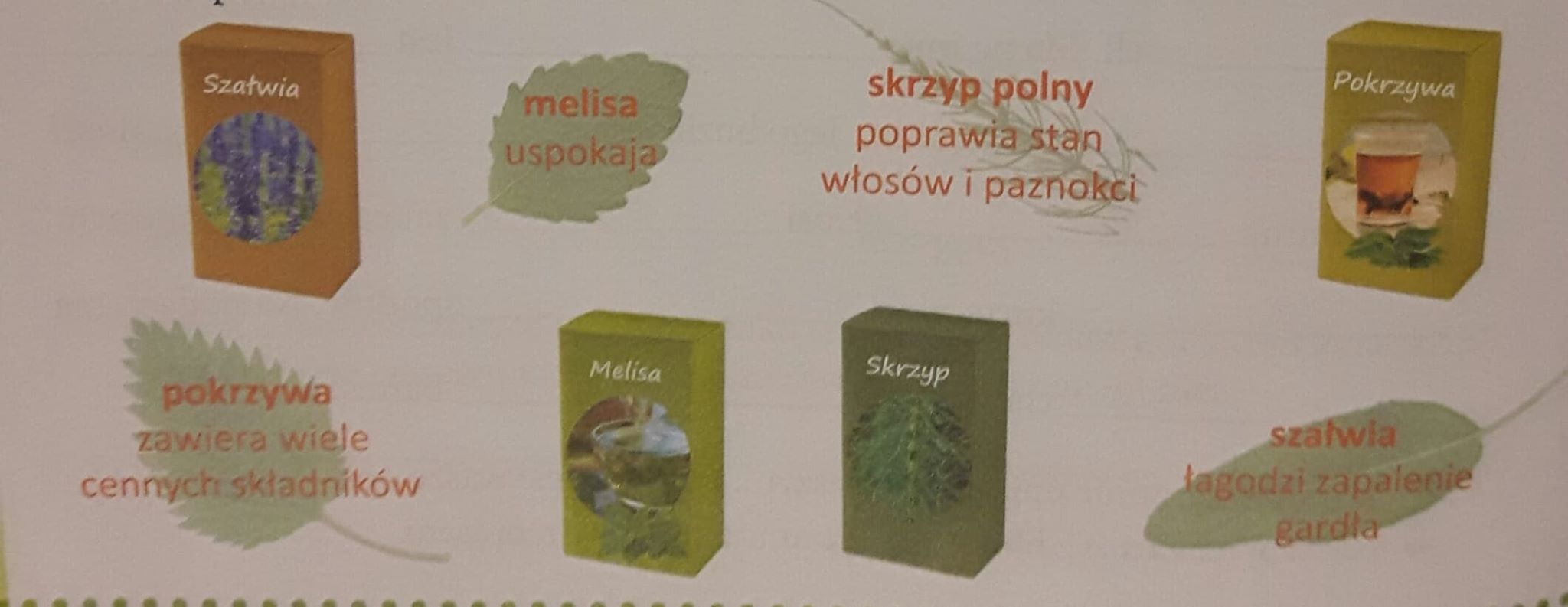 